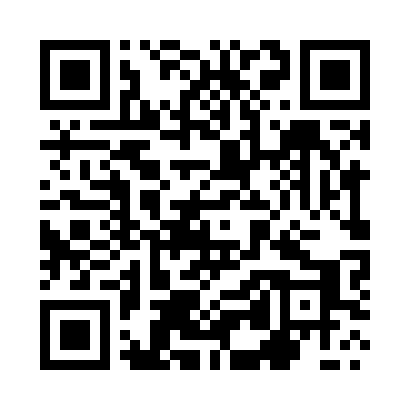 Prayer times for Gruszkowie, PolandWed 1 May 2024 - Fri 31 May 2024High Latitude Method: Angle Based RulePrayer Calculation Method: Muslim World LeagueAsar Calculation Method: HanafiPrayer times provided by https://www.salahtimes.comDateDayFajrSunriseDhuhrAsrMaghribIsha1Wed3:015:1812:385:437:5810:062Thu2:585:1612:385:448:0010:083Fri2:555:1412:375:448:0110:114Sat2:525:1312:375:458:0310:135Sun2:495:1112:375:468:0410:166Mon2:465:0912:375:478:0610:197Tue2:435:0812:375:488:0710:228Wed2:405:0612:375:498:0910:249Thu2:375:0512:375:508:1010:2710Fri2:345:0312:375:518:1110:3011Sat2:315:0212:375:518:1310:3312Sun2:275:0012:375:528:1410:3513Mon2:244:5912:375:538:1610:3814Tue2:214:5812:375:548:1710:4115Wed2:214:5612:375:558:1810:4416Thu2:204:5512:375:568:2010:4617Fri2:204:5412:375:568:2110:4618Sat2:194:5212:375:578:2210:4719Sun2:194:5112:375:588:2410:4820Mon2:184:5012:375:598:2510:4821Tue2:184:4912:375:598:2610:4922Wed2:184:4812:376:008:2810:4923Thu2:174:4712:376:018:2910:5024Fri2:174:4512:386:028:3010:5025Sat2:174:4412:386:028:3110:5126Sun2:164:4412:386:038:3210:5227Mon2:164:4312:386:048:3410:5228Tue2:164:4212:386:048:3510:5329Wed2:154:4112:386:058:3610:5330Thu2:154:4012:386:068:3710:5431Fri2:154:3912:386:068:3810:54